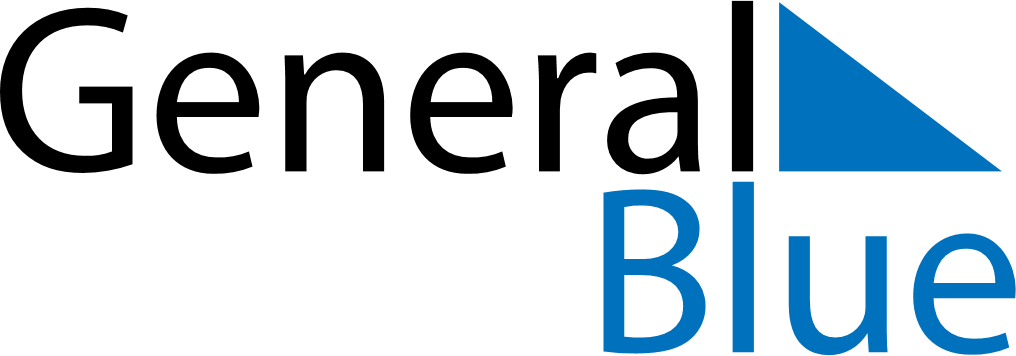 Anguilla 2028 HolidaysAnguilla 2028 HolidaysDATENAME OF HOLIDAYJanuary 1, 2028SaturdayNew Year’s DayMarch 2, 2028ThursdayJames Ronald Webster DayApril 14, 2028FridayGood FridayApril 16, 2028SundayEaster SundayApril 17, 2028MondayEaster MondayMay 1, 2028MondayLabour DayMay 30, 2028TuesdayAnguilla DayJune 4, 2028SundayPentecostJune 5, 2028MondayWhit MondayJune 12, 2028MondayCelebration of the Birthday of Her Majesty the QueenAugust 3, 2028ThursdayAugust ThursdayAugust 4, 2028FridayConstitution DayAugust 7, 2028MondayAugust MondayDecember 19, 2028TuesdayNational Heroes and Heroines DayDecember 25, 2028MondayChristmas DayDecember 26, 2028TuesdayBoxing Day